IESANZ LIGHTING INNOVATION AWARD (LiIA) ENTRY CHECKLISTAll materials and information necessary to complete the entry formCompleted Innovator(s) concept statement - a design statement based on the concept of your entry (max. 2000 characters) – format: word or pdfCompleted Innovation Issues(s) solution statement - a design statement based on the solution of your entry (max. 2000 characters) – format: word or pdfList of materialsDetails of the application of the productDetails of compliance with standards, where relevantTechnical drawings of your lighting design project in pdf format (optional)Up to four images of your entry - at a minimum 600 DPI, 1MB, JPG, 1920x1080 pixels (landscape) format. Images must not include the entry name, company/individual or photographers name.1xA1 size presentation board of your entry on ‘Corflute’ or ‘foam Core’, (see conditions of entry for requirements). These will be on display at the annual awards function. Completed owner(s) consent form – either to upload in the entry submission process or to be submitted by the owner direct to the IESANZAbility to agree to media consent declaration in the online formEntry fee paid and proof of payment retainedAustralian and New Zealand compliance reports                                                  (not required for cat A or B)Note: Any entries that arrive after the deadline              (Midnight Thursday 31st August 2018) will not be accepted.                                   NO EXCEPTIONlease Note: Any entries that arrive after the deadline will not be accepted.  NO EXCEPTIONS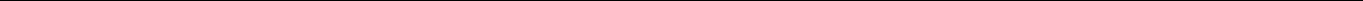 